Российская Федерация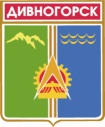 Администрация города ДивногорскаКрасноярского края П О СТ А Н О В Л Е Н И Е08.08. 2019		                    г. Дивногорск				             № 101пО внесении изменений в постановление администрации города Дивногорска от 07.07.2017  № 129п Об утверждении Положения о порядке предоставления субсидий в целях возмещения недополученных доходов и (или) финансового обеспечения (возмещения) затрат, возникающих в связи с применением предельного индекса при оказании коммунальных услуг, в соответствии с законодательством Красноярского края от 01.12.2014 № 7 – 2835 «Об отдельных мерах по обеспечению ограничения платы граждан за коммунальные услуги» на территории муниципального образования город ДивногорскВ соответствии с Законами Красноярского края от 01.12.2014 № 7-2835 «Об отдельных мерах по обеспечению ограничения платы граждан за коммунальные услуги», от 01.12.2014 № 7-2839 «О наделении органов местного самоуправления городских округов и муниципальных районов края отдельными государственными полномочиями Красноярского края по реализации отдельных мер по обеспечению ограничения платы граждан за коммунальные услуги», Постановлением Правительства Красноярского края от 09.04.2015 № 165-п «О реализации отдельных мер по обеспечению ограничения платы граждан за коммунальные услуги», руководствуясь ст.43 Устава города Дивногорска,ПОСТАНОВЛЯЮ:1. Внести в приложение к постановлению администрации города Дивногорска от 07.07.2017 № 129п Об утверждении Положения о порядке предоставления субсидий в целях возмещения недополученных доходов и (или) финансового обеспечения (возмещения) затрат, возникающих в связи с применением предельного индекса при оказании коммунальных услуг, в соответствии с законодательством Красноярского края от 01.12.2014 № 7 – 2835 «Об отдельных мерах по обеспечению ограничения платы граждан за коммунальные услуги» на территории муниципального образования город Дивногорск изменения следующего содержания:Добавить пункт 5.1. следующего содержания: 5.1. Субсидия предоставляется исполнителям коммунальных услуг при соблюдении следующих условий: 5.1.1. плата граждан за коммунальные услуги в текущем месяце, рассчитанная с применением предельного (максимального) индекса изменения размера вносимой гражданами платы за коммунальные услуги в муниципальном образовании (далее - предельный индекс), не превышает плату граждан за коммунальные услуги в базовом периоде (декабрь предыдущего года);5.1.2. исполнителями коммунальных услуг обеспечивается целевое использование средств компенсации;5.1.3. исполнители коммунальных услуг на дату подачи заявления о предоставлении компенсации, предусмотренного в пункте 2.1 Перечня документов Постановления Правительства Красноярского края от 09.04.2015 N 165-п «О реализации отдельных мер по обеспечению ограничения платы граждан за коммунальные услуги», представляемых для получения компенсации части платы граждан за коммунальные услуги, состава сведений в них, требований к оформлению указанных документов, а также порядка их представления, должны соответствовать следующим требованиям:5.1.3.1. отсутствие неисполненной обязанности по уплате налогов, сборов, страховых взносов, пеней, штрафов, процентов, подлежащих уплате в соответствии с законодательством Российской Федерации о налогах и сборах;5.1.3.2. отсутствие просроченной задолженности по возврату в местный бюджет субсидий, бюджетных инвестиций, предоставленных, в том числе в соответствии с иными правовыми актами, и иная просроченная задолженность перед местным бюджетом;5.1.3.3. исполнитель коммунальных услуг - юридическое лицо не должен находиться в процессе реорганизации, ликвидации, банкротства, а исполнитель коммунальных услуг - индивидуальный предприниматель не должен прекратить деятельность в качестве индивидуального предпринимателя;5.1.3.4. исполнитель коммунальных услуг не должен являться иностранным юридическим лицом, а также российским юридическим лицом, в уставном (складочном) капитале которого доля участия иностранных юридических лиц, местом регистрации которых является государство или территория, включенные в утверждаемый Министерством финансов Российской Федерации перечень государств и территорий, предоставляющих льготный налоговый режим налогообложения и (или) не предусматривающих раскрытия и предоставления информации при проведении финансовых операций (офшорные зоны) в отношении таких юридических лиц, в совокупности превышает 50 процентов; 5.1.3.5. исполнитель коммунальных услуг не должен получать средства из краевого бюджета, местного бюджета в соответствии с иными нормативными правовыми актами, муниципальными правовыми актами в целях возмещения недополученных доходов и (или) финансового обеспечения (возмещения) затрат, возникающих в связи применением предельного индекса при оказании коммунальных услуг.5.1.3.6. Исполнителями коммунальных услуг, указанными в пункте 2.2 Перечня документов Постановления Правительства Красноярского края от 09.04.2015 N 165-п «О реализации отдельных мер по обеспечению ограничения платы граждан за коммунальные услуги», представляемых для получения компенсации части платы граждан за коммунальные услуги, состава сведений в них, требований к оформлению указанных документов, а также порядка их представления, целевое использование средств компенсации обеспечивается путем направления полученных средств компенсации ресурсоснабжающим организациям в объеме средств согласно решению о предоставлении компенсации, принятому уполномоченным органом местного самоуправления.5.1.3.7. Исполнителями коммунальных услуг, указанными в пункте 2.3 Перечня документов Постановления Правительства Красноярского края от 09.04.2015 N 165-п «О реализации отдельных мер по обеспечению ограничения платы граждан за коммунальные услуги», представляемых для получения компенсации части платы граждан за коммунальные услуги, состава сведений в них, требований к оформлению указанных документов, а также порядка их представления, целевое использование средств компенсации обеспечивается путем направления полученных средств компенсации на регулируемые виды деятельности в объеме средств согласно решению о предоставлении компенсации, принятому уполномоченным органом местного самоуправления.2. Опубликовать настоящее постановление в газете «Огни Енисея» и разместить на официальном сайте администрации города в информационно – телекоммуникационной сети «Интернет».3. Контроль исполнения постановления возложить на заместителя Главы города Урупаху В.И.4. Постановление вступает в силу в день, следующий за днем его официального опубликования. Глава города                                                                                                                         Е.Е. Оль 